Kişilik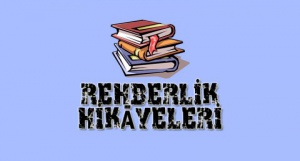 Sınıf, öğrencilerin gürültü patırtısıyla sallanırken sert görünümlü hoca kapıda beliriyor. Sınıfa bir bakış atıp kürsüye geçiyor.Tebeşirle tahtaya kocaman bir (1) rakamı çiziyor.
“Bakın” diyor.“Bu, kişiliktir. Hayatta sahip olabileceğiniz en değerli şey…”
Sonra (1)’in yanına bir (0) koyuyor:
“Bu, başarıdır. Başarılı bir kişilik (1)’i (10) yapar”.
Bir (0) daha…
“Bu, tecrübedir. (10) iken (100) olursunuz”.
Sıfırlar böyle uzayıp gidiyor:
Yetenek… disiplin… sevgi…
Eklenen her yeni (0)’ ın kişiliği 10 kat zenginleştirdiğini anlatıyor hoca… Sonra eline silgiyi alıp en baştaki (1)’i siliyor. Geriye bir sürü sıfır kalıyor. Ve Hoca yorumu patlatıyor:
“Kişiliğiniz yoksa, öbürleri hiçtir”.
Sınıf, mesajı alıp sessizliğe gömülür…